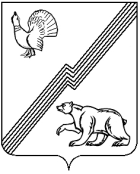 АДМИНИСТРАЦИЯ ГОРОДА ЮГОРСКАХанты-Мансийского автономного округа - ЮгрыПОСТАНОВЛЕНИЕот 14 ноября 2022 года 								      № 2388-п
О внесении изменений в постановление администрации города Югорска от 29.10.2018 № 2986 «О муниципальной программе города Югорска«Автомобильные дороги, транспорти городская среда»В соответствии с постановлением администрации города Югорска от 03.11.2021 № 2096-п «О порядке принятия решения о разработке муниципальных программ города Югорска, их формирования, утверждения и реализации»:1. Внести в постановление администрации города Югорска от 29.10.2018 № 2986 «О муниципальной программе города Югорска «Автомобильные дороги, транспорт и городская среда» (с изменениями от 15.11.2018 № 3163, от 08.04.2019 № 710, от 29.04.2019 № 879, от 25.06.2019 № 1389, от 31.07.2019 № 1697, от 10.10.2019 № 2194, от 06.11.2019 № 2400, от 16.12.2019 № 2690, от 23.12.2019 № 2744, от 17.02.2020 № 271,                           от 09.04.2020 № 546, от 28.09.2020 № 1394, от 22.12.2020 № 1933,                           от 29.12.2020 № 2017, от 15.02.2021 № 137-п, от 26.04.2021 №605-п,                           от 20.05.2021 № 816-п, от 24.06.2021 № 1158-п, от 24.09.2021 №1790-п,                   от 15.11.2021 № 2175-п, от 29.11.2021 № 2256-п, от 20.12.2021 № 2434-п,                  от 27.12.2021 № 2527-п, от 09.03.2022 № 396-п, от 22.04.2022 № 791-п,                           от 06.07.2022 № 1480-п, от14.11.2022 №2379-п) следующие изменения:1.1. В приложении:1.1.1. В паспорте муниципальной программы:1.1.1.1. В строке «Соисполнители муниципальной программы» слова «- Отдел по гражданской обороне и чрезвычайным ситуациям, транспорту и связи администрации города Югорска (ОГОиЧС)» исключить.1.1.1.2. Строку «Портфели проектов, проекты, входящие в состав муниципальной программы, параметры их финансового обеспечения» изложить в следующей редакции:«».1.1.1.3. Пункт 1 строки «Целевые показатели муниципальной программы»  изложить в следующей редакции:«1. Увеличение количества рейсов для перевозки пассажиров на муниципальных маршрутах (с 24 082 до  31 470 шт.).».1.1.1.4.Пункт 3 строки «Целевые показатели муниципальной программы»  изложить в следующей редакции:«3. Выполнение работ по капитальному ремонту и ремонту на автомобильных дорогах 17,605 км.».1.1.1.5. Строку «Параметры финансового обеспечения муниципальной программы» изложить в следующей редакции: «».1.1.2. Абзац второй пункта 2.7.11.1 раздела 2 изложить в следующей редакции:«Субсидия предоставляется на основании соглашения, заключаемого между администрацией города Югорска и Департаментом жилищно-коммунального комплекса и энергетики Ханты-Мансийского автономного округа – Югры (до октября 2022 года включительно), Департаментом строительства и жилищно-коммунального комплекса Ханты-Мансийского автономного округа – Югры (в период октябрь – декабрь 2022 года), Департаментом пространственного развития и архитектуры Ханты-Мансийского автономного округа – Югры с 2023 года:»3. Таблицы 1, 2, 3, 5 изложить в новой редакции (приложение 1).1.1.4. Приложения 1, 2, 3 изложить в новой редакции (приложение 2).2. Опубликовать постановление в официальном печатном издании города Югорска, разместить на официальном сайте органов местного самоуправления города Югорска и в государственной автоматизированной системе «Управление».3. Настоящее постановление вступает в силу после его официального опубликования, но не ранее 01.01.2023 года.4.	Контроль за выполнением постановления возложить на заместителя главы города – директора департамента жилищно-коммунального и строительного комплекса администрации города Югорска Р.А. Ефимова.Глава города Югорска                                                                 А.Ю. ХарловПриложение 1 к постановлению администрации города Югорскаот 14 ноября 2022 года  №2388-п  Таблица 1Целевые показатели муниципальной программы * На период реализации регионального проекта «Формирование комфортной городской среды» до 2024 года 1 В соответствии с постановлением Правительства Ханты-Мансийского автономного округа - Югры от 05.10.2018 № 354-п «О государственной программе Ханты-Мансийского автономного округа - Югры «Современная транспортная система»2 Показатели, обязательные для программы по обучению законопослушного поведения участников дорожного движения3 Указ Президента Российской Федерации от 07.05.2018 № 204 «О национальных целях и стратегических задачах развития Российской Федерации на период до 2024 года»Расчет целевых показателей муниципальной программы производится следующим образом:Показатель 2. Объемы ввода в эксплуатацию после строительства и реконструкции автомобильных дорог общего пользования местного значения (в соответствии с Разрешением на ввод объекта в эксплуатацию).                      В соответствии с административным учетом:    Показатель 1. Количество рейсов для перевозки пассажиров на муниципальных маршрутах        Показатель 3. Протяженность автомобильных дорог, на которых выполнен капитальный ремонт и ремонт автомобильных дорог     Показатель 4. Поддержание автомобильных дорог общего пользования местного значения в соответствии нормативным требованиям      Показатель 5. Общее количество дорожно-транспортных происшествий      Показатель 6. Количество дорожно-транспортных происшествий с пострадавшими     Показатель 7. Количество дорожно-транспортных происшествий с пострадавшими с участием несовершеннолетних  Показатель 8. Число погибших в дорожно-транспортных происшествиях    Показатель 9. Число детей, погибших в дорожно-транспортных происшествиях.           Показатель 10. Число пострадавших в дорожно-транспортных происшествиях.        Показатель 11. Число детей, пострадавших в дорожно-транспортных происшествиях     Показатель 12. Доля учащихся (воспитанников), задействованных в мероприятиях по профилактике дорожно-транспортных происшествий    Показатель 13. Количество и площадь дворовых территорий, обеспеченных минимальным уровнем благоустройства.         Показатель 14. Количество и площадь благоустроенных муниципальных территорий общего пользования.         Показатель 15. Доля граждан, принявших участие в решении вопросов развития городской среды, от общего количества граждан в возрасте от 14 лет, проживающих в городе Югорске.                                                    Показатель 16. Доля содержания и текущего ремонта  объектов благоустройства и городского хозяйства от общего их количества Показатель 17. Количество отловленных безнадзорных и бродячих животных, позволяющее предупредить и ликвидировать болезни животных и защиту населения  от болезней, общих для человека и животныхТаблица 2 Распределение финансовых ресурсов муниципальной программы ( по годам) Таблица 3Мероприятия, реализуемые на принципах проектного управленияТаблица 5 Приложение 2 к постановлению администрации города Югорска от 14ноября 2022 года №2388-п Приложение 1 К муниципальной программе города Югорска «автомобильные дороги, транспорт и городская среда»Таблица 1 Целевые показатели, характеризующие состояние сети автомобильных дорог общего пользования местного значения в соответствии с методическими рекомендациями Министерства транспорта Российской Федерации от 11.09.2015 №НА-28/11739Таблица 3 Рейтинг очередности выполнения работ по ремонту дорог на основании общественного обсуждения, проведенного на платформе обратной связи в период с 06.10.2022 по 26.10.2022 Приложение 2 к муниципальной программе города Югорска «Автомобильные дороги, транспорт и городская среда»Перечень мероприятий по формированию законопослушного поведения участников дорожного движения Приложение 3 к муниципальной программе города Югорска «Автомобильные дороги, транспорт и городская среда»Ресурсное обеспечение мероприятия 3.6. «Участие в реализации регионального проекта «Формирование комфортной городской среды» Портфели проектов, проекты, входящие в состав муниципальной программы, параметры их финансового обеспеченияНациональный проект «Жилье и городская среда»,портфель проектов «Жилье и городская среда» («Ж и ГС»), региональный проект «Формирование комфортной городской среды» - 137 758,4  тыс. рублейПараметры финансового обеспечения муниципальной программыОбщий объем финансирования муниципальной программы составляет 3 549 997,9 тыс. рублей, в том числе по годам:2019 год – 365 649,7 тыс. рублей;2020 год – 258 503,1 тыс. рублей;2021 год – 355 436,0 тыс. рублей; 2022 год – 315 125,3 тыс. рублей;2023 год – 336 357,0 тыс. рублей;2024 год – 300 664,1 тыс. рублей;2025 год – 275 712,7 тыс. рублей;2026 год – 268 510,0 тыс. рублей;2027 год – 268 510,0 тыс. рублей;2028 год – 268 510,0 тыс. рублей;2029 год – 268 510,0 тыс. рублей; 2030 год  – 268 510,0  тыс. рублей.№  показателяНаименование целевых показателей Единица измеренияБазовый показатель на начало реализации муниципальной программыЗначение показателяЗначение показателяЗначение показателяЗначение показателяЗначение показателяЗначение показателяЗначение показателяЗначение показателяЗначение показателяЗначение показателяЗначение показателяЗначение показателяЦелевое значение показателя на момент окончания реализации муниципальной программы№  показателяНаименование целевых показателей Единица измеренияБазовый показатель на начало реализации муниципальной программы201920202021202220232024202520262027202820292030Целевое значение показателя на момент окончания реализации муниципальной программы1Количество рейсов для перевозки пассажиров на муниципальных маршрутах1 шт.24 08224 08224 08224 08228 38631 47031 47031 47031 47031 47031 47031 47031 47031 4702Объемы ввода в эксплуатацию после строительства и реконструкции автомобильных дорог общего пользования местного значения1км3,70,300,50000000000,83Протяженность автомобильных дорог, на которых выполнен капитальный ремонт и ремонт автомобильных дорог1км7,6317,580,3052,002,6170,852,30200,39020,39020,39020,39020,390217,6054Поддержание автомобильных дорог общего пользования местного значения в соответствии нормативным требованиям1%1001001001001001001001001001001001001001005 Общее количество дорожно-транспортных происшествий2 шт.4113703322892692422181961791621451281101106Количество дорожно-транспортных происшествий с пострадавшими2шт.30252118161412108642007Количество дорожно-транспортных происшествий с пострадавшими с участием несовершеннолетних2 шт.765432100000008Число погибших в дорожно-транспортных происшествиях2чел.200000000000009Число детей, погибших в дорожно-транспортных происшествиях2чел.0000000000000010Число пострадавших в дорожно-транспортных происшествиях2 чел.4235302724211815129630011Число детей, пострадавших в дорожно-транспортных происшествиях2чел.7654321000000012Доля учащихся (воспитанников), задействованных в мероприятиях по профилактике дорожно-транспортных происшествий2 %10010010010010010010010010010010010010010013Количество и площадь дворовых территорий, обеспеченных минимальным уровнем благоустройства*3шт.11011111211611711711711711812012412813113113Количество и площадь дворовых территорий, обеспеченных минимальным уровнем благоустройства*3кв.м.703 271708 266710 764714 832716 408716 408716 408716 408719 833724 325753 360764 325802 950802 95014Количество и площадь благоустроенных муниципальных территорий общего пользования*3 шт.111112121212131314151515161614Количество и площадь благоустроенных муниципальных территорий общего пользования*3 кв.м.152 174152 174154 813154 813154 813154 813366 917366 917371 917373 917373 917373 917381 313381 31315Доля граждан, принявших участие в решении вопросов развития городской среды, от общего количества граждан в возрасте от 14 лет, проживающих в городе Югорске*3%6,4812152025300000003016Доля содержания и текущего ремонта  объектов благоустройства и городского хозяйства от общего их количества              %10010010010010010010010010010010010010010017Количество отловленных безнадзорных и бродячих животных, позволяющее предупредить и ликвидировать болезни животных и защиту населения  от болезней, общих для человека и животныхшт.6006003953001871561561561561561561561562730Номер строкиНомер структурного элемента (основного мероприятия)Структурные элементы (основные мероприятия) муниципальной программы Ответственный исполнитель/ соисполнитель (наименование органа или структурного подразделения, учреждения)Источники финансированияФинансовые затраты на реализацию (тыс. рублей)Финансовые затраты на реализацию (тыс. рублей)Финансовые затраты на реализацию (тыс. рублей)Финансовые затраты на реализацию (тыс. рублей)Финансовые затраты на реализацию (тыс. рублей)Финансовые затраты на реализацию (тыс. рублей)Финансовые затраты на реализацию (тыс. рублей)Финансовые затраты на реализацию (тыс. рублей)Финансовые затраты на реализацию (тыс. рублей)Финансовые затраты на реализацию (тыс. рублей)Финансовые затраты на реализацию (тыс. рублей)Финансовые затраты на реализацию (тыс. рублей)Финансовые затраты на реализацию (тыс. рублей)Номер строкиНомер структурного элемента (основного мероприятия)Структурные элементы (основные мероприятия) муниципальной программы Ответственный исполнитель/ соисполнитель (наименование органа или структурного подразделения, учреждения)Источники финансированияВсегов том числе по годам:в том числе по годам:в том числе по годам:в том числе по годам:в том числе по годам:в том числе по годам:в том числе по годам:в том числе по годам:в том числе по годам:в том числе по годам:в том числе по годам:в том числе по годам:Номер строкиНомер структурного элемента (основного мероприятия)Структурные элементы (основные мероприятия) муниципальной программы Ответственный исполнитель/ соисполнитель (наименование органа или структурного подразделения, учреждения)Источники финансированияВсего201920202021202220232024202520262027202820292030А12345678910111213141516171Подпрограмма 1 «Развитие сети автомобильных дорог и транспорта»Подпрограмма 1 «Развитие сети автомобильных дорог и транспорта»Подпрограмма 1 «Развитие сети автомобильных дорог и транспорта»Подпрограмма 1 «Развитие сети автомобильных дорог и транспорта»Подпрограмма 1 «Развитие сети автомобильных дорог и транспорта»Подпрограмма 1 «Развитие сети автомобильных дорог и транспорта»Подпрограмма 1 «Развитие сети автомобильных дорог и транспорта»Подпрограмма 1 «Развитие сети автомобильных дорог и транспорта»Подпрограмма 1 «Развитие сети автомобильных дорог и транспорта»Подпрограмма 1 «Развитие сети автомобильных дорог и транспорта»Подпрограмма 1 «Развитие сети автомобильных дорог и транспорта»Подпрограмма 1 «Развитие сети автомобильных дорог и транспорта»Подпрограмма 1 «Развитие сети автомобильных дорог и транспорта»Подпрограмма 1 «Развитие сети автомобильных дорог и транспорта»Подпрограмма 1 «Развитие сети автомобильных дорог и транспорта»Подпрограмма 1 «Развитие сети автомобильных дорог и транспорта»Подпрограмма 1 «Развитие сети автомобильных дорог и транспорта»21.1Оказание услуг по  осуществлению пассажирских перевозок по маршрутам регулярного сообщения (1)ДЖКиСКВсего224 810,413 853,512 870,06 597,220 289,721 400,021 400,021 400,021 400,021 400,021 400,021 400,021 400,031.1Оказание услуг по  осуществлению пассажирских перевозок по маршрутам регулярного сообщения (1)ДЖКиСКфедеральный бюджет0,00,00,00,00,00,00,00,00,00,00,00,00,041.1Оказание услуг по  осуществлению пассажирских перевозок по маршрутам регулярного сообщения (1)ДЖКиСКбюджет автономного округа0,00,00,00,00,00,00,00,00,00,00,00,00,051.1Оказание услуг по  осуществлению пассажирских перевозок по маршрутам регулярного сообщения (1)ДЖКиСКместный бюджет224 810,413 853,512 870,06 597,220 289,721 400,021 400,021 400,021 400,021 400,021 400,021 400,021 400,061.1Оказание услуг по  осуществлению пассажирских перевозок по маршрутам регулярного сообщения (1)ДЖКиСКиные источники финансирования0,00,00,00,00,00,00,00,00,00,00,00,00,071.2Выполнение мероприятий по разработке программ, нормативных документов в сфере дорожной деятельности (2-11)ДЖКиСКВсего1 800,00,00,00,00,01 800,00,00,00,00,00,00,00,081.2Выполнение мероприятий по разработке программ, нормативных документов в сфере дорожной деятельности (2-11)ДЖКиСКфедеральный бюджет0,00,00,00,00,00,00,00,00,00,00,00,00,091.2Выполнение мероприятий по разработке программ, нормативных документов в сфере дорожной деятельности (2-11)ДЖКиСКбюджет автономного округа0,00,00,00,00,00,00,00,00,00,00,00,00,0101.2Выполнение мероприятий по разработке программ, нормативных документов в сфере дорожной деятельности (2-11)ДЖКиСКместный бюджет1 800,00,00,00,00,01 800,00,00,00,00,00,00,00,0111.2Выполнение мероприятий по разработке программ, нормативных документов в сфере дорожной деятельности (2-11)ДЖКиСКиные источники финансирования0,00,00,00,00,00,00,00,00,00,00,00,00,0121.3Выполнение работ по строительству (реконструкции), капитальному ремонту и ремонту автомобильных дорог общего пользования местного значения  (2,3)ДЖКиСКВсего330 365,4103 152,315 105,060 940,436 167,728 000,031 000,06 000,010 000,010 000,010 000,010 000,010 000,0131.3Выполнение работ по строительству (реконструкции), капитальному ремонту и ремонту автомобильных дорог общего пользования местного значения  (2,3)ДЖКиСКфедеральный бюджет0,00,00,00,00,00,00,00,00,00,00,00,00,0141.3Выполнение работ по строительству (реконструкции), капитальному ремонту и ремонту автомобильных дорог общего пользования местного значения  (2,3)ДЖКиСКбюджет автономного округа131 224,092 193,47 005,032 025,60,00,00,00,00,00,00,00,00,0151.3Выполнение работ по строительству (реконструкции), капитальному ремонту и ремонту автомобильных дорог общего пользования местного значения  (2,3)ДЖКиСКместный бюджет199 141,410 958,98 100,028 914,836 167,728 000,031 000,06 000,010 000,010 000,010 000,010 000,010 000,0161.3Выполнение работ по строительству (реконструкции), капитальному ремонту и ремонту автомобильных дорог общего пользования местного значения  (2,3)ДЖКиСКиные источники финансирования0,00,00,00,00,00,00,00,00,00,00,00,00,0171.3Выполнение работ по строительству (реконструкции), капитальному ремонту и ремонту автомобильных дорог общего пользования местного значения  (2,3)ДМСиГВсего2 222,00,01 822,0400,00,00,00,00,00,00,00,00,00,0181.3Выполнение работ по строительству (реконструкции), капитальному ремонту и ремонту автомобильных дорог общего пользования местного значения  (2,3)ДМСиГфедеральный бюджет0,00,00,00,00,00,00,00,00,00,00,00,00,0191.3Выполнение работ по строительству (реконструкции), капитальному ремонту и ремонту автомобильных дорог общего пользования местного значения  (2,3)ДМСиГбюджет автономного округа0,00,00,00,00,00,00,00,00,00,00,00,00,0201.3Выполнение работ по строительству (реконструкции), капитальному ремонту и ремонту автомобильных дорог общего пользования местного значения  (2,3)ДМСиГместный бюджет2 222,00,01 822,0400,00,00,00,00,00,00,00,00,00,0211.3Выполнение работ по строительству (реконструкции), капитальному ремонту и ремонту автомобильных дорог общего пользования местного значения  (2,3)ДМСиГиные источники финансирования0,00,00,00,00,00,00,00,00,00,00,00,00,022Итого по мероприятию 1.3.ХВсего332 587,4103 152,316 927,061 340,436 167,728 000,031 000,06 000,010 000,010 000,010 000,010 000,010 000,023Итого по мероприятию 1.3.Хфедеральный бюджет0,00,00,00,00,00,00,00,00,00,00,00,00,024Итого по мероприятию 1.3.Хбюджет автономного округа131 224,092 193,47 005,032 025,60,00,00,00,00,00,00,00,00,025Итого по мероприятию 1.3.Хместный бюджет201 363,410 958,99 922,029 314,836 167,728 000,031 000,06 000,010 000,010 000,010 000,010 000,010 000,026Итого по мероприятию 1.3.Хиные источники финансирования0,00,00,00,00,00,00,00,00,00,00,00,00,0271.4Текущее содержание городских дорог  (4)ДЖКиСКВсего1 510 981,093 944,8111 488,9117 545,9122 501,4136 500,0132 000,0132 000,0133 000,0133 000,0133 000,0133 000,0133 000,0281.4Текущее содержание городских дорог  (4)ДЖКиСКфедеральный бюджет0,00,00,00,00,00,00,00,00,00,00,00,00,0291.4Текущее содержание городских дорог  (4)ДЖКиСКбюджет автономного округа0,00,00,00,00,00,00,00,00,00,00,00,00,0301.4Текущее содержание городских дорог  (4)ДЖКиСКместный бюджет1 510 981,093 944,8111 488,9117 545,9122 501,4136 500,0132 000,0132 000,0133 000,0133 000,0133 000,0133 000,0133 000,0311.4Текущее содержание городских дорог  (4)ДЖКиСКиные источники финансирования0,00,00,00,00,00,00,00,00,00,00,00,00,032Итого по подпрограмме 1Всего2 070 178,8210 950,6141 285,9185 483,5178 958,8187 700,0184 400,0159 400,0164 400,0164 400,0164 400,0164 400,0164 400,033Итого по подпрограмме 1федеральный бюджет0,00,00,00,00,00,00,00,00,00,00,00,00,034Итого по подпрограмме 1бюджет автономного округа131 224,092 193,47 005,032 025,60,00,00,00,00,00,00,00,00,035Итого по подпрограмме 1местный бюджет1 938 954,8118 757,2134 280,9153 457,9178 958,8187 700,0184 400,0159 400,0164 400,0164 400,0164 400,0164 400,0164 400,036Итого по подпрограмме 1иные источники финансирования0,00,00,00,00,00,00,00,00,00,00,00,00,037Подпрограмма 2. «Формирование законопослушного поведения участников дорожного движения»Подпрограмма 2. «Формирование законопослушного поведения участников дорожного движения»Подпрограмма 2. «Формирование законопослушного поведения участников дорожного движения»Подпрограмма 2. «Формирование законопослушного поведения участников дорожного движения»Подпрограмма 2. «Формирование законопослушного поведения участников дорожного движения»Подпрограмма 2. «Формирование законопослушного поведения участников дорожного движения»Подпрограмма 2. «Формирование законопослушного поведения участников дорожного движения»Подпрограмма 2. «Формирование законопослушного поведения участников дорожного движения»Подпрограмма 2. «Формирование законопослушного поведения участников дорожного движения»Подпрограмма 2. «Формирование законопослушного поведения участников дорожного движения»Подпрограмма 2. «Формирование законопослушного поведения участников дорожного движения»Подпрограмма 2. «Формирование законопослушного поведения участников дорожного движения»Подпрограмма 2. «Формирование законопослушного поведения участников дорожного движения»Подпрограмма 2. «Формирование законопослушного поведения участников дорожного движения»Подпрограмма 2. «Формирование законопослушного поведения участников дорожного движения»Подпрограмма 2. «Формирование законопослушного поведения участников дорожного движения»Подпрограмма 2. «Формирование законопослушного поведения участников дорожного движения»382.1Реализация мероприятий, направленных на формирование законопослушного поведения участников дорожного движения  (5-12)ОГОиЧСВсего150,00,00,00,00,00,00,00,030,030,030,030,030,0392.1Реализация мероприятий, направленных на формирование законопослушного поведения участников дорожного движения  (5-12)ОГОиЧСфедеральный бюджет0,00,00,00,00,00,00,00,00,00,00,00,00,0402.1Реализация мероприятий, направленных на формирование законопослушного поведения участников дорожного движения  (5-12)ОГОиЧСбюджет автономного округа0,00,00,00,00,00,00,00,00,00,00,00,00,0412.1Реализация мероприятий, направленных на формирование законопослушного поведения участников дорожного движения  (5-12)ОГОиЧСместный бюджет150,00,00,00,00,00,00,00,030,030,030,030,030,0422.1Реализация мероприятий, направленных на формирование законопослушного поведения участников дорожного движения  (5-12)ОГОиЧСиные источники финансирования0,00,00,00,00,00,00,00,00,00,00,00,00,043Итого  по подпрограмме 2ОГОиЧС Всего150,00,00,00,00,00,00,00,030,030,030,030,030,044Итого  по подпрограмме 2ОГОиЧС федеральный бюджет0,00,00,00,00,00,00,00,00,00,00,00,00,045Итого  по подпрограмме 2ОГОиЧС бюджет автономного округа0,00,00,00,00,00,00,00,00,00,00,00,00,046Итого  по подпрограмме 2ОГОиЧС местный бюджет150,00,00,00,00,00,00,00,030,030,030,030,030,047Итого  по подпрограмме 2ОГОиЧС иные источники финансирования0,00,00,00,00,00,00,00,00,00,00,00,00,048Подпрограмма 3. «Формирование комфортной городской среды»Подпрограмма 3. «Формирование комфортной городской среды»Подпрограмма 3. «Формирование комфортной городской среды»Подпрограмма 3. «Формирование комфортной городской среды»Подпрограмма 3. «Формирование комфортной городской среды»Подпрограмма 3. «Формирование комфортной городской среды»Подпрограмма 3. «Формирование комфортной городской среды»Подпрограмма 3. «Формирование комфортной городской среды»Подпрограмма 3. «Формирование комфортной городской среды»Подпрограмма 3. «Формирование комфортной городской среды»Подпрограмма 3. «Формирование комфортной городской среды»Подпрограмма 3. «Формирование комфортной городской среды»Подпрограмма 3. «Формирование комфортной городской среды»Подпрограмма 3. «Формирование комфортной городской среды»Подпрограмма 3. «Формирование комфортной городской среды»Подпрограмма 3. «Формирование комфортной городской среды»Подпрограмма 3. «Формирование комфортной городской среды»493.1Выполнение работ по благоустройству (13-15) ДЖКиСКВсего211 685,99 496,615 159,528 659,146 363,238 507,510 500,010 500,010 500,010 500,010 500,010 500,010 500,0503.1Выполнение работ по благоустройству (13-15) ДЖКиСКфедеральный бюджет0,00,00,00,00,00,00,00,00,00,00,00,00,0513.1Выполнение работ по благоустройству (13-15) ДЖКиСКбюджет автономного округа27 164,90,00,010 000,017 164,90,00,00,00,00,00,00,00,0523.1Выполнение работ по благоустройству (13-15) ДЖКиСКместный бюджет184 521,09 496,615 159,518 659,129 198,338 507,510 500,010 500,010 500,010 500,010 500,010 500,010 500,0533.1Выполнение работ по благоустройству (13-15) ДЖКиСКиные источники финансирования0,00,00,00,00,00,00,00,00,00,00,00,00,0543.1Выполнение работ по благоустройству (13-15) ДМСиГВсего0,00,00,00,00,00,00,00,00,00,00,00,00,0553.1Выполнение работ по благоустройству (13-15) ДМСиГфедеральный бюджет0,0000000000000563.1Выполнение работ по благоустройству (13-15) ДМСиГбюджет автономного округа0,00,000000000000573.1Выполнение работ по благоустройству (13-15) ДМСиГместный бюджет0,000,000,000000000583.1Выполнение работ по благоустройству (13-15) ДМСиГиные источники финансирования0,0000000000000593.1Выполнение работ по благоустройству (13-15) УСПВсего1 000,0500,0500,00,00,00,00,00,00,00,00,00,00,0603.1Выполнение работ по благоустройству (13-15) УСПфедеральный бюджет0,0000000000000613.1Выполнение работ по благоустройству (13-15) УСПбюджет автономного округа500,0500,000000000000623.1Выполнение работ по благоустройству (13-15) УСПместный бюджет500,00500,00000000000633.1Выполнение работ по благоустройству (13-15) УСПиные источники финансирования0,000000000000064Итого по мероприятию 3.1. ХВсего212 685,99 996,615 659,528 659,146 363,238 507,510 500,010 500,010 500,010 500,010 500,010 500,010 500,065Итого по мероприятию 3.1. Хфедеральный бюджет0,00,00,00,00,00,00,00,00,00,00,00,00,066Итого по мероприятию 3.1. Хбюджет автономного округа27 664,9500,00,010 000,017 164,90,00,00,00,00,00,00,00,067Итого по мероприятию 3.1. Хместный бюджет185 021,09 496,615 659,518 659,129 198,338 507,510 500,010 500,010 500,010 500,010 500,010 500,010 500,068Итого по мероприятию 3.1. Хиные источники финансирования0,00,00,00,00,00,00,00,00,00,00,00,00,0693.2Санитарный отлов безнадзорных и бродячих  животных, деятельность по обращению с животными без владельцев (17)ДЖКиСКВсего44 116,32 163,82 682,316 911,62 228,64 060,13 034,93 035,02 000,02 000,02 000,02 000,02 000,0703.2Санитарный отлов безнадзорных и бродячих  животных, деятельность по обращению с животными без владельцев (17)ДЖКиСКфедеральный бюджет0,00,00,00,00,00,00,00,00,00,00,00,00,0713.2Санитарный отлов безнадзорных и бродячих  животных, деятельность по обращению с животными без владельцев (17)ДЖКиСКбюджет автономного округа9 721,5732,32 220,72 112,21 082,31 504,11 034,91 035,00,00,00,00,00,0723.2Санитарный отлов безнадзорных и бродячих  животных, деятельность по обращению с животными без владельцев (17)ДЖКиСКместный бюджет34 394,81 431,5461,614 799,41 146,32 556,02 000,02 000,02 000,02 000,02 000,02 000,02 000,0733.2Санитарный отлов безнадзорных и бродячих  животных, деятельность по обращению с животными без владельцев (17)ДЖКиСКиные источники финансирования0,00,00,00,00,00,00,00,00,00,00,00,00,0743.2Санитарный отлов безнадзорных и бродячих  животных, деятельность по обращению с животными без владельцев (17)УБУиОВсего459,463,163,263,464,066,869,069,90,00,00,00,00,0753.2Санитарный отлов безнадзорных и бродячих  животных, деятельность по обращению с животными без владельцев (17)УБУиОфедеральный бюджет0,00,00,00,00,00,00,00,00,0763.2Санитарный отлов безнадзорных и бродячих  животных, деятельность по обращению с животными без владельцев (17)УБУиОбюджет автономного округа459,463,163,263,464,066,869,069,90,00,00,00,00,0773.2Санитарный отлов безнадзорных и бродячих  животных, деятельность по обращению с животными без владельцев (17)УБУиОместный бюджет0,00,00,00,00,00,00,00,00,00,00,00,00,0783.2Санитарный отлов безнадзорных и бродячих  животных, деятельность по обращению с животными без владельцев (17)УБУиОиные источники финансирования0,00,00,00,00,00,00,00,00,00,00,00,00,079Итого по мероприятию 3.2.ХВсего44 575,72 226,92 745,516 975,02 292,64 126,93 103,93 104,92 000,02 000,02 000,02 000,02 000,080Итого по мероприятию 3.2.Хфедеральный бюджет0,00,00,00,00,00,00,00,00,00,00,00,00,081Итого по мероприятию 3.2.Хбюджет автономного округа10 180,9795,42 283,92 175,61 146,31 570,91 103,91 104,90,00,00,00,00,082Итого по мероприятию 3.2.Хместный бюджет34 394,81 431,5461,614 799,41 146,32 556,02 000,02 000,02 000,02 000,02 000,02 000,02 000,083Итого по мероприятию 3.2.Хиные источники финансирования0,00,00,00,00,00,00,00,00,00,00,00,00,0843.3Информирование населения о благоустройстве (15)ДЖКиСКВсего150,00,00,00,00,00,00,00,030,030,030,030,030,0853.3Информирование населения о благоустройстве (15)ДЖКиСКфедеральный бюджет0,00,00,00,00,00,00,00,00,00,00,00,00,0863.3Информирование населения о благоустройстве (15)ДЖКиСКбюджет автономного округа0,00,00,00,00,00,00,00,00,00,00,00,00,0873.3Информирование населения о благоустройстве (15)ДЖКиСКместный бюджет150,00,00,00,00,00,00,00,030,030,030,030,030,0883.3Информирование населения о благоустройстве (15)ДЖКиСКиные источники финансирования0,00,00,00,00,00,00,00,00,00,00,00,00,0893.4Демонтаж информационных конструкций (16)ДМСиГВсего342,40,00,042,40,050,00,00,050,050,050,050,050,0903.4Демонтаж информационных конструкций (16)ДМСиГфедеральный бюджет0,00,00,00,00,00,00,00,00,00,00,00,00,0913.4Демонтаж информационных конструкций (16)ДМСиГбюджет автономного округа0,00,00,00,00,00,00,00,00,00,00,00,00,0923.4Демонтаж информационных конструкций (16)ДМСиГместный бюджет342,40,00,042,40,050,00,00,050,050,050,050,050,0933.4Демонтаж информационных конструкций (16)ДМСиГиные источники финансирования0,00,00,00,00,00,00,00,00,00,00,00,00,0943.5Содержание и текущий ремонт объектов благоустройства  (16)ДЖКиСКВсего1 064 627,582 233,780 306,287 397,773 745,497 244,593 100,093 100,091 500,091 500,091 500,091 500,091 500,0953.5Содержание и текущий ремонт объектов благоустройства  (16)ДЖКиСКфедеральный бюджет0,00,00,00,00,00,00,00,00,00,00,00,00,0963.5Содержание и текущий ремонт объектов благоустройства  (16)ДЖКиСКбюджет автономного округа15 002,25 960,01 395,97 646,30,00,00,00,00,00,00,00,00,0973.5Содержание и текущий ремонт объектов благоустройства  (16)ДЖКиСКместный бюджет1 049 625,376 273,778 910,379 751,473 745,497 244,593 100,093 100,091 500,091 500,091 500,091 500,091 500,0983.5Содержание и текущий ремонт объектов благоустройства  (16)ДЖКиСКиные источники финансирования0,00,00,00,00,00,00,00,00,00,00,00,00,0993.5Содержание и текущий ремонт объектов благоустройства  (16)ДМСиГВсего10 042,84 152,83 170,02 620,0100,00,00,00,00,00,00,00,00,01003.5Содержание и текущий ремонт объектов благоустройства  (16)ДМСиГфедеральный бюджет0,00,00,00,00,00,00,00,00,00,00,00,00,01013.5Содержание и текущий ремонт объектов благоустройства  (16)ДМСиГбюджет автономного округа0,00,00,00,00,00,00,00,00,00,00,00,00,01023.5Содержание и текущий ремонт объектов благоустройства  (16)ДМСиГместный бюджет10 042,84 152,83 170,02 620,0100,00,00,00,00,00,00,00,00,01033.5Содержание и текущий ремонт объектов благоустройства  (16)ДМСиГиные источники финансирования0,00,00,00,00,00,00,00,00,00,00,00,00,01043.5Содержание и текущий ремонт объектов благоустройства  (16)УСПВсего9 248,41 321,21 321,21 321,21 321,21 321,21 321,21 321,20,00,00,00,00,01053.5Содержание и текущий ремонт объектов благоустройства  (16)УСПфедеральный бюджет0,00,00,00,00,00,00,00,00,00,00,00,00,01063.5Содержание и текущий ремонт объектов благоустройства  (16)УСПбюджет автономного округа9 248,41 321,21 321,21 321,21 321,21 321,21 321,21 321,20,00,00,00,00,01073.5Содержание и текущий ремонт объектов благоустройства  (16)УСПместный бюджет0,00,00,00,00,00,00,00,00,00,00,00,00,01083.5Содержание и текущий ремонт объектов благоустройства  (16)УСПиные источники финансирования0,00,00,00,00,00,00,00,00,00,00,00,00,01093.5Содержание и текущий ремонт объектов благоустройства  (16)УБУиОВсего238,034,034,034,034,034,034,034,00,00,00,00,00,01103.5Содержание и текущий ремонт объектов благоустройства  (16)УБУиОфедеральный бюджет0,00,00,00,00,00,00,00,00,00,00,00,00,01113.5Содержание и текущий ремонт объектов благоустройства  (16)УБУиОбюджет автономного округа238,034,034,034,034,034,034,034,00,00,00,00,00,01123.5Содержание и текущий ремонт объектов благоустройства  (16)УБУиОместный бюджет0,00,00,00,00,00,00,00,00,00,00,00,00,01133.5Содержание и текущий ремонт объектов благоустройства  (16)УБУиОиные источники финансирования0,00,00,00,00,00,00,00,00,00,00,00,00,0114Итого по мероприятию 3.5.ХВсего1 084 156,787 741,784 831,491 372,975 200,698 599,794 455,294 455,291 500,091 500,091 500,091 500,091 500,0115Итого по мероприятию 3.5.Хфедеральный бюджет0,00,00,00,00,00,00,00,00,00,00,00,00,0116Итого по мероприятию 3.5.Хбюджет автономного округа24 488,67 315,22 751,19 001,51 355,21 355,21 355,21 355,20,00,00,00,00,0117Итого по мероприятию 3.5.Хместный бюджет1 059 668,180 426,582 080,382 371,473 845,497 244,593 100,093 100,091 500,091 500,091 500,091 500,091 500,0118Итого по мероприятию 3.5.Хиные источники финансирования0,00,00,00,00,00,00,00,00,00,00,00,00,01193.6Участие в реализации регионального проекта «Формирование комфортной городской среды»   (13-15)ДЖКиСКВсего137 758,454 733,913 980,832 903,112 310,17 372,98 205,08 252,60,00,00,00,00,01203.6Участие в реализации регионального проекта «Формирование комфортной городской среды»   (13-15)ДЖКиСКфедеральный бюджет28 519,317 124,63 293,84 020,14 080,80,00,00,01213.6Участие в реализации регионального проекта «Формирование комфортной городской среды»   (13-15)ДЖКиСКбюджет автономного округа84 389,629 152,75 151,823 446,46 382,86 267,06 974,27 014,70,00,00,00,00,01223.6Участие в реализации регионального проекта «Формирование комфортной городской среды»   (13-15)ДЖКиСКместный бюджет24 849,58 456,65 535,25 436,61 846,51 105,91 230,81 237,90,00,00,00,00,01233.6Участие в реализации регионального проекта «Формирование комфортной городской среды»   (13-15)ДЖКиСКиные источники финансирования0,00,00,00,00,00,00,00,00,00,00,00,00,0124Итого  по подпрограмме 3ХВсего1 479 669,1154 699,1117 217,2169 952,5136 166,5148 657,0116 264,1116 312,7104 080,0104 080,0104 080,0104 080,0104 080,0125Итого  по подпрограмме 3Хфедеральный бюджет28 519,317 124,63 293,84 020,14 080,80,00,00,00,00,00,00,00,0126Итого  по подпрограмме 3Хбюджет автономного округа146 724,037 763,310 186,844 623,526 049,29 193,19 433,39 474,80,00,00,00,00,0127Итого  по подпрограмме 3Хместный бюджет1 304 425,899 811,2103 736,6121 308,9106 036,5139 463,9106 830,8106 837,9104 080,0104 080,0104 080,0104 080,0104 080,0128Итого  по подпрограмме 3Хиные источники финансирования0,00,00,00,00,00,00,00,00,00,00,00,00,0129Всего по муниципальной программе ХВсего3 549 997,9365 649,7258 503,1355 436,0315 125,3336 357,0300 664,1275 712,7268 510,0268 510,0268 510,0268 510,0268 510,0130Всего по муниципальной программе Хфедеральный бюджет28 519,317 124,63 293,84 020,14 080,80,00,00,00,00,00,00,00,0131Всего по муниципальной программе Хбюджет автономного округа277 948,0129 956,717 191,876 649,126 049,29 193,19 433,39 474,80,00,00,00,00,0132Всего по муниципальной программе Хместный бюджет3 243 530,6218 568,4238 017,5274 766,8284 995,3327 163,9291 230,8266 237,9268 510,0268 510,0268 510,0268 510,0268 510,0133Всего по муниципальной программе Хиные источники финансирования0,00,00,00,00,00,00,00,00,00,00,00,00,0134в том числе:в том числе:в том числе:в том числе:в том числе:в том числе:в том числе:в том числе:в том числе:в том числе:в том числе:в том числе:в том числе:в том числе:в том числе:в том числе:в том числе:135Инвестиции в объекты муниципальной собственностиХВсего70 947,129 404,82 100,027 012,5429,812 000,00,00,00,00,00,00,00,0136Инвестиции в объекты муниципальной собственностиХфедеральный бюджет0,00,00,00,00,00,00,00,00,00,00,00,00,0137Инвестиции в объекты муниципальной собственностиХбюджет автономного округа52 609,226 947,60,025 661,60,00,00,00,00,00,00,00,00,0138Инвестиции в объекты муниципальной собственностиХместный бюджет18 337,92 457,22 100,01 350,9429,812 000,00,00,00,00,00,00,00,0139Инвестиции в объекты муниципальной собственностиХиные источники финансирования0,00,00,00,00,00,00,00,00,00,00,00,00,0140Прочие расходыХВсего3 479 050,8336 244,9256 403,1328 423,5314 695,5324 357,0300 664,1275 712,7268 510,0268 510,0268 510,0268 510,0268 510,0141Прочие расходыХфедеральный бюджет28 519,317 124,63 293,84 020,14 080,80,00,00,00,00,00,00,00,0142Прочие расходыХбюджет автономного округа225 338,8103 009,117 191,850 987,526 049,29 193,19 433,39 474,80,00,00,00,00,0143Прочие расходыХместный бюджет3 225 192,7216 111,2235 917,5273 415,9284 565,5315 163,9291 230,8266 237,9268 510,0268 510,0268 510,0268 510,0268 510,0144Прочие расходыХиные источники финансирования0,00,00,00,00,00,00,00,00,00,00,00,00,0145в том числе:в том числе:в том числе:в том числе:в том числе:в том числе:в том числе:в том числе:в том числе:в том числе:в том числе:в том числе:в том числе:в том числе:в том числе:в том числе:в том числе:146Проектная частьВсего137 758,454 733,913 980,832 903,112 310,17 372,98 205,08 252,60,00,00,00,00,0147Проектная частьфедеральный бюджет28 519,317 124,63 293,84 020,14 080,80,00,00,00,00,00,00,00,0148Проектная частьбюджет автономного округа84 389,629 152,75 151,823 446,46 382,86 267,06 974,27 014,70,00,00,00,00,0149Проектная частьместный бюджет24 849,58 456,65 535,25 436,61 846,51 105,91 230,81 237,90,00,00,00,00,0150Проектная частьиные источники финансирования0,00,00,00,00,00,00,00,00,00,00,00,00,0151Процессная частьВсего3 412 239,5310 915,8244 522,3322 532,9302 815,2328 984,1292 459,1267 460,1268 510,0268 510,0268 510,0268 510,0268 510,0152Процессная частьфедеральный бюджет0,00,00,00,00,00,00,00,00,00,00,00,00,0153Процессная частьбюджет автономного округа193 558,4100 804,012 040,053 202,719 666,42 926,12 459,12 460,10,00,00,00,00,0154Процессная частьместный бюджет3 218 681,1210 111,8232 482,3269 330,2283 148,8326 058,0290 000,0265 000,0268 510,0268 510,0268 510,0268 510,0268 510,0155Процессная частьиные источники финансирования0,00,00,00,00,00,00,00,00,00,00,00,00,0156в том числе:в том числе:в том числе:в том числе:в том числе:в том числе:в том числе:в том числе:в том числе:в том числе:в том числе:в том числе:в том числе:в том числе:в том числе:в том числе:в том числе:157Ответственный исполнительДЖКиСКВсего3 526 444,9359 578,6251 592,7350 955,0313 606,1334 885,0299 239,9274 287,6268 460,0268 460,0268 460,0268 460,0268 460,0158Ответственный исполнительДЖКиСКфедеральный бюджет28 519,317 124,63 293,84 020,14 080,80,00,00,00,00,00,00,00,0159Ответственный исполнительДЖКиСКбюджет автономного округа267 502,2128 038,415 773,475 230,524 630,07 771,18 009,18 049,70,00,00,00,00,0160Ответственный исполнительДЖКиСКместный бюджет3 230 423,4214 415,6232 525,5271 704,4284 895,3327 113,9291 230,8266 237,9268 460,0268 460,0268 460,0268 460,0268 460,0161Ответственный исполнительДЖКиСКиные источники финансирования0,00,00,00,00,00,00,00,00,00,00,00,00,0162Соисполнитель 1ДМСиГВсего12 607,24 152,84 992,03 062,4100,050,00,00,050,050,050,050,050,0163Соисполнитель 1ДМСиГфедеральный бюджет0,00,00,00,00,00,00,00,00,00,00,00,00,0164Соисполнитель 1ДМСиГбюджет автономного округа0,00,00,00,00,00,00,00,00,00,00,00,00,0165Соисполнитель 1ДМСиГместный бюджет12 607,24 152,84 992,03 062,4100,050,00,00,050,050,050,050,050,0166Соисполнитель 1ДМСиГиные источники финансирования0,00,00,00,00,00,00,00,00,00,00,00,00,0172Соисполнитель 2УБУиОВсего697,497,197,297,498,0100,8103,0103,90,00,00,00,00,0173Соисполнитель 2УБУиОфедеральный бюджет0,00,00,00,00,00,00,00,00,00,00,00,00,0174Соисполнитель 2УБУиОбюджет автономного округа697,497,197,297,498,0100,8103,0103,90,00,00,00,00,0175Соисполнитель 2УБУиОместный бюджет0,00,00,00,00,00,00,00,00,00,00,00,00,0176Соисполнитель 2УБУиОиные источники финансирования0,00,00,00,00,00,00,00,00,00,00,00,00,0177Соисполнитель 3УСПВсего10 248,41 821,21 821,21 321,21 321,21 321,21 321,21 321,20,00,00,00,00,0178Соисполнитель 3УСПфедеральный бюджет0,00,00,00,00,00,00,00,00,00,00,00,00,0179Соисполнитель 3УСПбюджет автономного округа9 748,41 821,21 321,21 321,21 321,21 321,21 321,21 321,20,00,00,00,00,0180Соисполнитель 3УСПместный бюджет500,00,0500,00,00,00,00,00,00,00,00,00,00,0181Соисполнитель 3УСПиные источники финансирования0,00,00,00,00,00,00,00,00,00,00,00,00,0№ п/пНаименование портфеля проектов, проектаНаименование проекта или мероприятияНомер мероприятияЦелиСрок реализацииИсточники финансированияПараметры финансового  обеспечения, тыс. руб.Параметры финансового  обеспечения, тыс. руб.Параметры финансового  обеспечения, тыс. руб.Параметры финансового  обеспечения, тыс. руб.Параметры финансового  обеспечения, тыс. руб.Параметры финансового  обеспечения, тыс. руб.Параметры финансового  обеспечения, тыс. руб.Параметры финансового  обеспечения, тыс. руб.№ п/пНаименование портфеля проектов, проектаНаименование проекта или мероприятияНомер мероприятияЦелиСрок реализацииИсточники финансированияВсегов том числе по годамв том числе по годамв том числе по годамв том числе по годамв том числе по годамв том числе по годамв том числе по годам№ п/пНаименование портфеля проектов, проектаНаименование проекта или мероприятияНомер мероприятияЦелиСрок реализацииИсточники финансированияВсего2019202020212022202320242025123456789101112131415Раздел I. Региональные проектыРаздел I. Региональные проектыРаздел I. Региональные проектыРаздел I. Региональные проектыРаздел I. Региональные проектыРаздел I. Региональные проектыРаздел I. Региональные проектыРаздел I. Региональные проектыРаздел I. Региональные проектыРаздел I. Региональные проектыРаздел I. Региональные проектыРаздел I. Региональные проектыРаздел I. Региональные проектыРаздел I. Региональные проектыРаздел I. Региональные проекты1Портфель проектов «Жилье и городская среда»Региональный проект «Формирование комфортной городской среды» (№ 13,14,15)3.6Кардинальное повышение комфортности городской среды, повышение индекса качества городской среды на 30 процентов, сокращение в соответствии с этим индексом количества городов с неблагоприятной средой в два раза, а также создание механизма прямого участия граждан в формировании комфортной городской среды, увеличение доли граждан, принимающих участие в решении вопросов развития городской среды, до 30 процентов2019-2024Всего137 758,454 733,913 980,832 903,112 310,17 372,98 205,08 252,61Портфель проектов «Жилье и городская среда»Региональный проект «Формирование комфортной городской среды» (№ 13,14,15)3.6Кардинальное повышение комфортности городской среды, повышение индекса качества городской среды на 30 процентов, сокращение в соответствии с этим индексом количества городов с неблагоприятной средой в два раза, а также создание механизма прямого участия граждан в формировании комфортной городской среды, увеличение доли граждан, принимающих участие в решении вопросов развития городской среды, до 30 процентов2019-2024федеральный бюджет28 519,317 124,63 293,84 020,14 080,80,00,00,01Портфель проектов «Жилье и городская среда»Региональный проект «Формирование комфортной городской среды» (№ 13,14,15)3.6Кардинальное повышение комфортности городской среды, повышение индекса качества городской среды на 30 процентов, сокращение в соответствии с этим индексом количества городов с неблагоприятной средой в два раза, а также создание механизма прямого участия граждан в формировании комфортной городской среды, увеличение доли граждан, принимающих участие в решении вопросов развития городской среды, до 30 процентов2019-2024бюджет автономного округа84 389,629 152,75 151,823 446,46 382,86 267,06 974,27 014,71Портфель проектов «Жилье и городская среда»Региональный проект «Формирование комфортной городской среды» (№ 13,14,15)3.6Кардинальное повышение комфортности городской среды, повышение индекса качества городской среды на 30 процентов, сокращение в соответствии с этим индексом количества городов с неблагоприятной средой в два раза, а также создание механизма прямого участия граждан в формировании комфортной городской среды, увеличение доли граждан, принимающих участие в решении вопросов развития городской среды, до 30 процентов2019-2024местный бюджет24 849,58 456,65 535,25 436,61 846,51 105,91 230,81 237,91Портфель проектов «Жилье и городская среда»Региональный проект «Формирование комфортной городской среды» (№ 13,14,15)3.6Кардинальное повышение комфортности городской среды, повышение индекса качества городской среды на 30 процентов, сокращение в соответствии с этим индексом количества городов с неблагоприятной средой в два раза, а также создание механизма прямого участия граждан в формировании комфортной городской среды, увеличение доли граждан, принимающих участие в решении вопросов развития городской среды, до 30 процентов2019-2024иные источники финансирования0,00,00,00,00,00,00,00,0Итого по портфелю проектов «Жилье и городская среда»Итого по портфелю проектов «Жилье и городская среда»Итого по портфелю проектов «Жилье и городская среда»Итого по портфелю проектов «Жилье и городская среда»Итого по портфелю проектов «Жилье и городская среда»Всего137 758,454 733,913 980,832 903,112 310,17 372,98 205,08 252,6Итого по портфелю проектов «Жилье и городская среда»Итого по портфелю проектов «Жилье и городская среда»Итого по портфелю проектов «Жилье и городская среда»Итого по портфелю проектов «Жилье и городская среда»Итого по портфелю проектов «Жилье и городская среда»федеральный бюджет28 519,317 124,63 293,84 020,14 080,80,00,00,0Итого по портфелю проектов «Жилье и городская среда»Итого по портфелю проектов «Жилье и городская среда»Итого по портфелю проектов «Жилье и городская среда»Итого по портфелю проектов «Жилье и городская среда»Итого по портфелю проектов «Жилье и городская среда»бюджет автономного округа84 389,629 152,75 151,823 446,46 382,86 267,06 974,27 014,7Итого по портфелю проектов «Жилье и городская среда»Итого по портфелю проектов «Жилье и городская среда»Итого по портфелю проектов «Жилье и городская среда»Итого по портфелю проектов «Жилье и городская среда»Итого по портфелю проектов «Жилье и городская среда»местный бюджет24 849,58 456,65 535,25 436,61 846,51 105,91 230,81 237,9Итого по портфелю проектов «Жилье и городская среда»Итого по портфелю проектов «Жилье и городская среда»Итого по портфелю проектов «Жилье и городская среда»Итого по портфелю проектов «Жилье и городская среда»Итого по портфелю проектов «Жилье и городская среда»иные источники финансирования0,00,00,00,00,00,00,00,0Разделы II, III, IV не заполняются в связи с отсутствием соответствующих проектовРазделы II, III, IV не заполняются в связи с отсутствием соответствующих проектовРазделы II, III, IV не заполняются в связи с отсутствием соответствующих проектовРазделы II, III, IV не заполняются в связи с отсутствием соответствующих проектовРазделы II, III, IV не заполняются в связи с отсутствием соответствующих проектовРазделы II, III, IV не заполняются в связи с отсутствием соответствующих проектовРазделы II, III, IV не заполняются в связи с отсутствием соответствующих проектовРазделы II, III, IV не заполняются в связи с отсутствием соответствующих проектовРазделы II, III, IV не заполняются в связи с отсутствием соответствующих проектовРазделы II, III, IV не заполняются в связи с отсутствием соответствующих проектовРазделы II, III, IV не заполняются в связи с отсутствием соответствующих проектовРазделы II, III, IV не заполняются в связи с отсутствием соответствующих проектовРазделы II, III, IV не заполняются в связи с отсутствием соответствующих проектовРазделы II, III, IV не заполняются в связи с отсутствием соответствующих проектовПеречень объектов капитального строительстваПеречень объектов капитального строительстваПеречень объектов капитального строительстваПеречень объектов капитального строительстваПеречень объектов капитального строительстваПеречень объектов капитального строительства и приобретаемых объектов недвижимого имущества  и приобретаемых объектов недвижимого имущества  и приобретаемых объектов недвижимого имущества  и приобретаемых объектов недвижимого имущества  и приобретаемых объектов недвижимого имущества  и приобретаемых объектов недвижимого имущества № п/пНаименование объектаМощностьСроки строительства, проектированияМеханизм реализацииИсточник финансирования1Улица Магистральная в городе Югорске (реконструкция)ПИР2016-2019прямые инвестицииместный бюджет2Реконструкция автомобильной дороги по ул. Никольская (от Газовиков - до Промышленная) 290,1 м2017-2019прямые инвестицииБюджет автономного округа, местный бюджет3Реконструкция автомобильной дороги «Улица Студенческая-Улица Декабристов в городе Югорске»ПИР2017-2020прямые инвестицииместный бюджет4Улица Уральская в городе Югорске (реконструкция)483,0 м2021прямые инвестицииБюджет автономного округа, местный бюджет5Улица Сибирский бульвар в городе Югорске (реконструкция)ПИР2023прямые инвестицииместный бюджет№ п/пПоказатели и индикаторыЕд. изм.2003-2012 годы2013-2030 годыв том числе по годам:в том числе по годам:в том числе по годам:в том числе по годам:в том числе по годам:в том числе по годам:в том числе по годам:в том числе по годам:в том числе по годам:в том числе по годам:в том числе по годам:в том числе по годам:в том числе по годам:в том числе по годам:в том числе по годам:в том числе по годам:в том числе по годам:в том числе по годам:№ п/пПоказатели и индикаторыЕд. изм.2003-2012 годы2013-2030 годы2013201420152016201720182019202020212022202320242025202620272028202920301Протяженность сети автомобильных дорог общего пользования  местного значения в городе Югорске кмхх134,2134,2137,5153,7153,7158,3158,3158,3158,3158,3158,3158,3158,3158,3158,3158,3158,3158,32Объемы ввода в эксплуатацию после строительства и реконструкции автомобильных дорог общего пользования местного значениякм11,88,90004,603,70,300,50000000002аОбъемы ввода в эксплуатацию после строительства и реконструкции автомобильных дорог общего пользования местного значения, исходя из расчетной протяженности введенных искусственных сооружений (мостов, мостов переходов, путепроводов, транспортных развязок) км11,890004,703,70,300,50000000003Прирост протяженности сети автомобильных дорог местного значения в городе Югорскекмхх003,311,503,60000000000004Прирост протяженности автомобильных дорог общего пользования местного значения на территории города Югорска, соответствующих нормативным требованиям к транспортно-эксплуатационным показателям, в результате реконструкции автомобильных дорогкмхх000000,10,300,500,500000005Прирост протяженности автомобильных дорог общего пользования  местного значения на территории города Югорска, соответствующих нормативным требованиям к транспортно-эксплуатационным показателям, в результате капитального ремонта и ремонта автомобильных дорогкмхх000007,67,60,32,02,60,92,30,00,40,40,40,40,46Общая протяженность автомобильных дорог общего пользования  местного значения, соответствующих нормативным требованиям к транспортно-эксплуатационным показателям на 31 декабря отчетного годакмхх134,2134,2137,5153,7153,7158,3158,3158,3158,3158,3158,3158,3158,3158,3158,3158,3158,3158,36аОбщая протяженность автомобильных дорог общего пользования местного значения, не соответствующих нормативным требованиям к транспортно-эксплуатационным показателям на 31 декабря отчетного годакмхх0000000000000000007Доля автомобильных дорог общего пользования местного значения, соответствующих нормативным требованиям к транспортно-эксплуатационным показателям, в общей протяженности автомобильных дорог общего пользования местного значения%хх100100100100100100100100100100100100100100100100100100Очередность выполнения работ по ремонтуНаименование участка дорогиПротяженность, кмКоличество голосов1ул. Садовая от ул. Студенческая до ул. Вавилова1,400732ул. Южная от ул. Декабристов до ул. Арантурская1,050673ул. Мира от ул. Железнодорожная до ул. Ленина0,450394ул. Менделеева от ул. Вавилова до ул. Магистральная0,252295Дорога на полигон сбора ТКО (Компрессорная)3,294216ул. Калинина от ул. Мира до ул. Гастелло0,503187ул. Калинина от ул. Механизаторов до ул. Агиришской0,762178ул. Железнодорожная от ул. Торговой до ул. Бажова1,310169ул. Свердлова от проезда Толстого до ул. Газовиков0,3741410ул. Новая от ул. Мира додома по ул. Таежная, 18А0,1891111ул. Попова от ул. Мира до ул. Гастелло0,556912ул. Геологов от ул. Ленина до ул. Кирова0,381913ул. Спортивная на участке от ул. Попова до ул. Энтузиастов1,140814Транспортная развязка (1 этап)0,300815ул. Толстого от кольца до здания социальной защиты населения0,221816ул. Пожарского  (участок от дома № 9Б до дома № 12)0,1523№ п/пНаименование мероприятияОтветственный  за выполнение мероприятийСрок исполнения1Организация и проведение профилактических мероприятий, направленных на повышение дорожно-транспортной дисциплины, культуры вождения и взаимоуважения среди всех участников дорожного движенияДЖКиСКВ период реализации муниципальной программы         (по отдельному плану)1Организация и проведение профилактических мероприятий, направленных на повышение дорожно-транспортной дисциплины, культуры вождения и взаимоуважения среди всех участников дорожного движенияОГИБДД ОМВД России по г. Югорску     (по согласованию)В период реализации муниципальной программы         (по отдельному плану)2Подготовка и утверждение приказа о закреплении личного состава ОГИБДД ОМВД России по городу Югорску за общеобразовательными и дошкольными организациямиУправление образования администрации города ЮгорскаВ период реализации муниципальной программы (ежегодно на период учебного года)2Подготовка и утверждение приказа о закреплении личного состава ОГИБДД ОМВД России по городу Югорску за общеобразовательными и дошкольными организациямиРуководители  дошкольных и общеобразовательных организаций В период реализации муниципальной программы (ежегодно на период учебного года)2Подготовка и утверждение приказа о закреплении личного состава ОГИБДД ОМВД России по городу Югорску за общеобразовательными и дошкольными организациямиОГИБДД ОМВД России по г. Югорску    (по согласованию)В период реализации муниципальной программы (ежегодно на период учебного года)3Разработка годовых межведомственных планов мероприятий по профилактике детского дорожно-транспортного травматизмаУправление образования администрации города ЮгорскаВ период реализации муниципальной программы (ежегодно)3Разработка годовых межведомственных планов мероприятий по профилактике детского дорожно-транспортного травматизмаОГИБДД ОМВД России по г. Югорску    (по согласованию)В период реализации муниципальной программы (ежегодно)4Организация и проведение комплекса пропагандистских мероприятий по профилактике детского дорожно-транспортного травматизма, в рамках проводимых Всероссийских профилактических мероприятийУправление образования администрации города ЮгорскаВ период реализации муниципальной программы         (по отдельному плану)4Организация и проведение комплекса пропагандистских мероприятий по профилактике детского дорожно-транспортного травматизма, в рамках проводимых Всероссийских профилактических мероприятийОГИБДД ОМВД России по г. Югорску   (по согласованию)В период реализации муниципальной программы         (по отдельному плану)5Организовать проведение профилактических бесед, занятий по правилам дорожного движения  и безопасного поведения на улично-дорожной сети с привлечением сотрудников Государственной инспекции безопасности дорожного движения с детьми и родителям в дошкольных и общеобразовательных  организациях Управление образования администрации города ЮгорскаВ период реализации муниципальной программы    (по отдельному плану)         5Организовать проведение профилактических бесед, занятий по правилам дорожного движения  и безопасного поведения на улично-дорожной сети с привлечением сотрудников Государственной инспекции безопасности дорожного движения с детьми и родителям в дошкольных и общеобразовательных  организациях Руководители  дошкольных и общеобразовательных организаций В период реализации муниципальной программы    (по отдельному плану)         5Организовать проведение профилактических бесед, занятий по правилам дорожного движения  и безопасного поведения на улично-дорожной сети с привлечением сотрудников Государственной инспекции безопасности дорожного движения с детьми и родителям в дошкольных и общеобразовательных  организациях ОГИБДД ОМВД России по г. Югорску    (по согласованию)В период реализации муниципальной программы    (по отдельному плану)         6Проведение родительских собраний в дошкольных и общеобразовательных организациях с привлечением сотрудников Государственной инспекции безопасности дорожного движения, в ходе которых освещать вопросы ответственности родителей за нарушение правил дорожного движения несовершеннолетнимиУправление образования администрации города ЮгорскаВ период реализации муниципальной программы         (по отдельному плану)6Проведение родительских собраний в дошкольных и общеобразовательных организациях с привлечением сотрудников Государственной инспекции безопасности дорожного движения, в ходе которых освещать вопросы ответственности родителей за нарушение правил дорожного движения несовершеннолетнимиРуководители  дошкольных и общеобразовательных организаций В период реализации муниципальной программы         (по отдельному плану)6Проведение родительских собраний в дошкольных и общеобразовательных организациях с привлечением сотрудников Государственной инспекции безопасности дорожного движения, в ходе которых освещать вопросы ответственности родителей за нарушение правил дорожного движения несовершеннолетнимиОГИБДД ОМВД России по г. Югорску    (по согласованию)В период реализации муниципальной программы         (по отдельному плану)7Проводить проверку готовности детских автоплощадок и автогородков к летнему периоду, разработку совместного тематического плана работы автоплощадок и автогородков на период май-октябрь Управление образования администрации города ЮгорскаВ период реализации муниципальной программы (ежегодно)7Проводить проверку готовности детских автоплощадок и автогородков к летнему периоду, разработку совместного тематического плана работы автоплощадок и автогородков на период май-октябрь ОГИБДД ОМВД России по г. Югорску    (по согласованию)В период реализации муниципальной программы (ежегодно)8Проводить совместные (сотрудники ГИБДД, педагоги, родительский комитет, ЮИД, учащиеся школ) патрулирования и рейды  на прилегающей к общеобразовательной организации территории в целях предупреждения и предотвращения нарушений правил дорожного движения со стороны детей и подростковУправление образования администрации города ЮгорскаВ период реализации муниципальной программы         (по отдельному плану)8Проводить совместные (сотрудники ГИБДД, педагоги, родительский комитет, ЮИД, учащиеся школ) патрулирования и рейды  на прилегающей к общеобразовательной организации территории в целях предупреждения и предотвращения нарушений правил дорожного движения со стороны детей и подростковРуководители  дошкольных и общеобразовательных организаций ОГИБДД ОМВД России по г. Югорску   (по согласованию)В период реализации муниципальной программы         (по отдельному плану)9Проводить профилактические акции с привлечением отрядов юных инспекторов движения и молодёжных общественных объединенийУправление образования администрации города ЮгорскаВ период реализации муниципальной программы         (по отдельному плану)9Проводить профилактические акции с привлечением отрядов юных инспекторов движения и молодёжных общественных объединенийОГИБДД ОМВД России по г. Югорску    (по согласованию)В период реализации муниципальной программы         (по отдельному плану)10Организация и проведение тематических конкурсов среди учащихся образовательных организаций и воспитанников детских садов, направленных на повышение уровня правосознания, в том числе стереотипа законопослушного поведения и негативного отношения к правонарушениям в области дорожного движения  Управление образования администрации города ЮгорскаВ период реализации муниципальной программы             (по отдельному плану)10Организация и проведение тематических конкурсов среди учащихся образовательных организаций и воспитанников детских садов, направленных на повышение уровня правосознания, в том числе стереотипа законопослушного поведения и негативного отношения к правонарушениям в области дорожного движения  Руководители  дошкольных и общеобразовательных организаций ОГИБДД ОМВД России по г. Югорску    (по согласованию)В период реализации муниципальной программы             (по отдельному плану)11Организовать распространение в дошкольных и общеобразовательных организациях методической литературы, печатной продукции (буклеты, листовки, плакаты) по обеспечению безопасности дорожного движения; рекламные щиты, рекламные роликиУправление образования администрации города ЮгорскаВ период реализации муниципальной программы11Организовать распространение в дошкольных и общеобразовательных организациях методической литературы, печатной продукции (буклеты, листовки, плакаты) по обеспечению безопасности дорожного движения; рекламные щиты, рекламные роликиРуководители  дошкольных и общеобразовательных организаций ОГИБДД ОМВД России по г. Югорску    (по согласованию)В период реализации муниципальной программы12Изготовление и размещение социальных баннеров по безопасности дорожного движенияДМСиГ В период реализации муниципальной программы12Изготовление и размещение социальных баннеров по безопасности дорожного движенияДЖКиСКВ период реализации муниципальной программы12Изготовление и размещение социальных баннеров по безопасности дорожного движенияУправление образования администрации города ЮгорскаВ период реализации муниципальной программы12Изготовление и размещение социальных баннеров по безопасности дорожного движенияОГИБДД ОМВД России по г. Югорску    (по согласованию)В период реализации муниципальной программы13Реализовать комплекс мероприятий по изготовлению и внедрению в дошкольные и общеобразовательные организации инновационных форм (светодиодные схемы, 3D макеты, объемные схемы и т.д.) безопасных маршрутов  движения  детей «школа – дом – школа», «детский сад – дом - детский сад»Управление образования администрации города ЮгорскаВ период реализации муниципальной программы13Реализовать комплекс мероприятий по изготовлению и внедрению в дошкольные и общеобразовательные организации инновационных форм (светодиодные схемы, 3D макеты, объемные схемы и т.д.) безопасных маршрутов  движения  детей «школа – дом – школа», «детский сад – дом - детский сад»Руководители  дошкольных и общеобразовательных организаций ОГИБДД ОМВД России по г. Югорску    (по согласованию)В период реализации муниципальной программы14Проведение мероприятий по профилактике детского дорожно-транспортного травматизма в лагерях с дневным пребыванием детей на базе общеобразовательных организацийУправление образования администрации города ЮгорскаВ период реализации муниципальной программы         (по отдельному плану)14Проведение мероприятий по профилактике детского дорожно-транспортного травматизма в лагерях с дневным пребыванием детей на базе общеобразовательных организацийРуководители  общеобразовательных организаций В период реализации муниципальной программы         (по отдельному плану)14Проведение мероприятий по профилактике детского дорожно-транспортного травматизма в лагерях с дневным пребыванием детей на базе общеобразовательных организацийОГИБДД ОМВД России по г. Югорску    (по согласованию)В период реализации муниципальной программы         (по отдельному плану)15Освещение вопросов обеспечения профилактики детского дорожно-транспортного травматизма в средствах массовой информации; организацию и проведение совместно со СМИ целевых профилактических мероприятий, направленных на повышение культуры поведения участников дорожного движения (водителей, пассажиров, пешеходов), обеспечение безопасности детей на дорогахУправление внутренней политики и общественных связей администрации города ЮгорскаВ период реализации муниципальной программы15Освещение вопросов обеспечения профилактики детского дорожно-транспортного травматизма в средствах массовой информации; организацию и проведение совместно со СМИ целевых профилактических мероприятий, направленных на повышение культуры поведения участников дорожного движения (водителей, пассажиров, пешеходов), обеспечение безопасности детей на дорогахДЖКиСКВ период реализации муниципальной программы15Освещение вопросов обеспечения профилактики детского дорожно-транспортного травматизма в средствах массовой информации; организацию и проведение совместно со СМИ целевых профилактических мероприятий, направленных на повышение культуры поведения участников дорожного движения (водителей, пассажиров, пешеходов), обеспечение безопасности детей на дорогахУправление образования администрации города ЮгорскаВ период реализации муниципальной программы15Освещение вопросов обеспечения профилактики детского дорожно-транспортного травматизма в средствах массовой информации; организацию и проведение совместно со СМИ целевых профилактических мероприятий, направленных на повышение культуры поведения участников дорожного движения (водителей, пассажиров, пешеходов), обеспечение безопасности детей на дорогахРуководители  дошкольных и общеобразовательных организаций ОГИБДД ОМВД России по г. Югорску    (по согласованию) В период реализации муниципальной программы16Корректировка паспортов дорожной безопасности образовательных организаций с ориентацией на реальные дорожные условия и своевременное внесение изменений согласно изменениям улично-дорожной сети города, прилегающих к детским садам и школамУправление образования администрации города ЮгорскаВ период реализации муниципальной программы16Корректировка паспортов дорожной безопасности образовательных организаций с ориентацией на реальные дорожные условия и своевременное внесение изменений согласно изменениям улично-дорожной сети города, прилегающих к детским садам и школамРуководители  общеобразовательных организацийВ период реализации муниципальной программы17Реализация детско-родительских проектов, направленных на повышение культуры поведения участников дорожного движенияУправление образования администрации города ЮгорскаВ период реализации муниципальной программы17Реализация детско-родительских проектов, направленных на повышение культуры поведения участников дорожного движенияРуководители  общеобразовательных организацийВ период реализации муниципальной программы18В целях агитации населения, водителей транспортных средств задействовать группы (сообщества) в социальных сетях, в том числе «Кибердружины» по пропаганде поведения с соблюдением правил дорожного движенияУправление внутренней политики и общественных связей администрации города ЮгорскаВ период реализации муниципальной программы18В целях агитации населения, водителей транспортных средств задействовать группы (сообщества) в социальных сетях, в том числе «Кибердружины» по пропаганде поведения с соблюдением правил дорожного движенияУправление образования администрации города ЮгорскаВ период реализации муниципальной программы18В целях агитации населения, водителей транспортных средств задействовать группы (сообщества) в социальных сетях, в том числе «Кибердружины» по пропаганде поведения с соблюдением правил дорожного движенияОГИБДД ОМВД России по г. Югорску    (по согласованию)В период реализации муниципальной программы19Проведение профилактических мероприятий, рекламных акций на дорогах, в местах массового пребывания людей с использованием средств коллективного отображения информацииДЖКиСКВ период реализации муниципальной программы        (по отдельному плану)19Проведение профилактических мероприятий, рекламных акций на дорогах, в местах массового пребывания людей с использованием средств коллективного отображения информацииУправление образования администрации города ЮгорскаВ период реализации муниципальной программы        (по отдельному плану)19Проведение профилактических мероприятий, рекламных акций на дорогах, в местах массового пребывания людей с использованием средств коллективного отображения информацииОГИБДД ОМВД России по г. Югорску    (по согласованию)В период реализации муниципальной программы        (по отдельному плану)20Проведение пропагандистской работы, в том числе в трудовых коллективах, по культуре вождения, выявления и минимизации количества так называемых «опасных водителей», «лихачей», любителей «агрессивной езды», создание на телевидении и радио специальных программУправление внутренней политики и общественных связей администрации города ЮгорскаВ период реализации муниципальной программы         (по отдельному плану)20Проведение пропагандистской работы, в том числе в трудовых коллективах, по культуре вождения, выявления и минимизации количества так называемых «опасных водителей», «лихачей», любителей «агрессивной езды», создание на телевидении и радио специальных программДЖКиСКВ период реализации муниципальной программы         (по отдельному плану)20Проведение пропагандистской работы, в том числе в трудовых коллективах, по культуре вождения, выявления и минимизации количества так называемых «опасных водителей», «лихачей», любителей «агрессивной езды», создание на телевидении и радио специальных программУправление образования администрации города ЮгорскаВ период реализации муниципальной программы         (по отдельному плану)20Проведение пропагандистской работы, в том числе в трудовых коллективах, по культуре вождения, выявления и минимизации количества так называемых «опасных водителей», «лихачей», любителей «агрессивной езды», создание на телевидении и радио специальных программОГИБДД ОМВД России по г. Югорску   (по согласованию)В период реализации муниципальной программы         (по отдельному плану)21Проведение совместных профилактических мероприятий, направленных на выявление и предупреждение нарушений правил перевозки пассажиров автомобильным транспортом, включая легковое таксиДЖКиСКВ период реализации муниципальной программы        (по отдельному плану)21Проведение совместных профилактических мероприятий, направленных на выявление и предупреждение нарушений правил перевозки пассажиров автомобильным транспортом, включая легковое таксиМежрайонная ИФНС России № 4 по ХМАО-Югре (по согласованию) В период реализации муниципальной программы        (по отдельному плану)21Проведение совместных профилактических мероприятий, направленных на выявление и предупреждение нарушений правил перевозки пассажиров автомобильным транспортом, включая легковое таксиОтдел Государственного технического надзора Советского района (по согласованию) В период реализации муниципальной программы        (по отдельному плану)21Проведение совместных профилактических мероприятий, направленных на выявление и предупреждение нарушений правил перевозки пассажиров автомобильным транспортом, включая легковое таксиОГИБДД ОМВД России по г. Югорску    (по согласованию)В период реализации муниципальной программы        (по отдельному плану)22С целью повышения уровня безопасности дорожного движения проводить ежегодное обследование железнодорожных переездов, расположенных на территории муниципального образованияДЖКиСКВ период реализации муниципальной программы        (по отдельному плану)22С целью повышения уровня безопасности дорожного движения проводить ежегодное обследование железнодорожных переездов, расположенных на территории муниципального образованияОГИБДД ОМВД России по г. Югорску     (по согласованию)В период реализации муниципальной программы        (по отдельному плану)22С целью повышения уровня безопасности дорожного движения проводить ежегодное обследование железнодорожных переездов, расположенных на территории муниципального образованияОАО «РЖД» Свердловская дирекция Инфраструктуры Верхнекондинской дистанции пути (по согласованию)В период реализации муниципальной программы        (по отдельному плану)23В случае необходимости с целью повышения уровня безопасности дорожного движения проводить внеочередные заседания комиссии по обеспечению безопасности дорожного движения при администрации города Югорска с заслушиванием острых проблемных вопросов и оперативного их разрешенияДЖКиСКВ период реализации муниципальной программы (при необходимости)              23В случае необходимости с целью повышения уровня безопасности дорожного движения проводить внеочередные заседания комиссии по обеспечению безопасности дорожного движения при администрации города Югорска с заслушиванием острых проблемных вопросов и оперативного их разрешенияОГИБДД ОМВД России по г. Югорску    (по согласованию)В период реализации муниципальной программы (при необходимости)              24Обустройство в соответствии с требованиями национального стандарта пешеходных переходов на территории муниципального образования городской округ город ЮгорскДЖКиСКВ период реализации муниципальной программы        (по отдельному плану)24Обустройство в соответствии с требованиями национального стандарта пешеходных переходов на территории муниципального образования городской округ город ЮгорскОГИБДД ОМВД России по г. Югорску    (по согласованию)В период реализации муниципальной программы        (по отдельному плану)25Организация и проведение обследования на соответствие транспортно-эксплуатационных характеристик автомобильных дорог общего пользования местного значения требованиям технических регламентов и выработка предложений о проведении неотложных и перспективных мероприятий, направленных на их устранениеДЖКиСКВ период реализации муниципальной программы         (по отдельному плану)25Организация и проведение обследования на соответствие транспортно-эксплуатационных характеристик автомобильных дорог общего пользования местного значения требованиям технических регламентов и выработка предложений о проведении неотложных и перспективных мероприятий, направленных на их устранениеОГИБДД ОМВД России по г. Югорску    (по согласованию)В период реализации муниципальной программы         (по отдельному плану)26Создание специализированной информационной системы – электронной базы данных технических средств организации и регулирования дорожного движения, разработка комплексной схемы и проектов организации дорожного движения на автомобильных дорогах общего пользования местного значения муниципального образования городской округ город ЮгорскДЖКиСКВ период реализации муниципальной программы26Создание специализированной информационной системы – электронной базы данных технических средств организации и регулирования дорожного движения, разработка комплексной схемы и проектов организации дорожного движения на автомобильных дорогах общего пользования местного значения муниципального образования городской округ город ЮгорскОГИБДД ОМВД России по г. Югорску   (по согласованию)В период реализации муниципальной программы27Внедрение на территории муниципального образования технических средств организации дорожного движения, современных автоматических систем фиксации правонарушенийДЖКиСКВ период реализации муниципальной программы  (по мере финансирования)27Внедрение на территории муниципального образования технических средств организации дорожного движения, современных автоматических систем фиксации правонарушенийОГИБДД ОМВД России по г. Югорску   (по согласованию)В период реализации муниципальной программы  (по мере финансирования)НаименованиеОтветственный исполнитель, соисполнитель, муниципальный заказчик-координатор, участникИсточник финансированияКод бюджетной классификацииКод бюджетной классификацииКод бюджетной классификацииКод бюджетной классификацииОбъемы бюджетных ассигнований, (тыс. рублей)Объемы бюджетных ассигнований, (тыс. рублей)Объемы бюджетных ассигнований, (тыс. рублей)Объемы бюджетных ассигнований, (тыс. рублей)Объемы бюджетных ассигнований, (тыс. рублей)Объемы бюджетных ассигнований, (тыс. рублей)Объемы бюджетных ассигнований, (тыс. рублей)Объемы бюджетных ассигнований, (тыс. рублей)НаименованиеОтветственный исполнитель, соисполнитель, муниципальный заказчик-координатор, участникИсточник финансированияКод бюджетной классификацииКод бюджетной классификацииКод бюджетной классификацииКод бюджетной классификацииВсегов том числе по годамв том числе по годамв том числе по годамв том числе по годамв том числе по годамв том числе по годамв том числе по годамНаименованиеОтветственный исполнитель, соисполнитель, муниципальный заказчик-координатор, участникИсточник финансированияГРБСРз ПрЦСРВРВсего2019202020212022202320242025мероприятие 3.6 «Участие в реализации регионального проекта «Формирование комфортной городской среды»Всего участников 1 ед. в том числе:137 758,454 733,913 980,832 903,112 310,17 372,98 205,08 252,6мероприятие 3.6 «Участие в реализации регионального проекта «Формирование комфортной городской среды»Ответственный исполнитель – ДЖКиСК4600503-244137 758,454 733,913 980,832 903,112 310,17 372,98 205,08 252,6мероприятие 3.6 «Участие в реализации регионального проекта «Формирование комфортной городской среды»Муниципальный заказчик-координатор (участник) – ДЖКиСКФедеральный бюджет4600503083F25555024428 519,317 124,603 293,84 020,14 080,80,00,00,0мероприятие 3.6 «Участие в реализации регионального проекта «Формирование комфортной городской среды»Муниципальный заказчик-координатор (участник) – ДЖКиСКБюджет автономного округа4600503083F25555024464 863,026 784,605 151,86 287,96 382,86 267,06 974,27 014,7мероприятие 3.6 «Участие в реализации регионального проекта «Формирование комфортной городской среды»Муниципальный заказчик-координатор (участник) – ДЖКиСКМестный бюджет4600503083F25555024416 479,37 748,71 490,41 819,11 846,51 105,91 230,81 237,9мероприятие 3.6 «Участие в реализации регионального проекта «Формирование комфортной городской среды»Муниципальный заказчик-координатор (участник) – ДЖКиСКБюджет автономного округа4600503083F2826002446 119,10,00,06 119,10,00,00,00,0мероприятие 3.6 «Участие в реализации регионального проекта «Формирование комфортной городской среды»Муниципальный заказчик-координатор (участник) – ДЖКиСКМестный бюджет4600503083F2S26002441 079,90,00,01 079,90,00,00,00,0мероприятие 3.6 «Участие в реализации регионального проекта «Формирование комфортной городской среды»Муниципальный заказчик-координатор (участник) – ДЖКиСКБюджет автономного округа4600409083F28260024313 407,52 368,10,011 039,40,00,00,00,0мероприятие 3.6 «Участие в реализации регионального проекта «Формирование комфортной городской среды»Муниципальный заказчик-координатор (участник) – ДЖКиСКМестный бюджет4600409083F2S26002432 656,0707,90,01 948,10,00,00,00,0мероприятие 3.6 «Участие в реализации регионального проекта «Формирование комфортной городской среды»Муниципальный заказчик-координатор (участник) – ДЖКиСКМестный бюджет4600409083F2999902434 634,30,04 044,8589,50,00,00,00,0